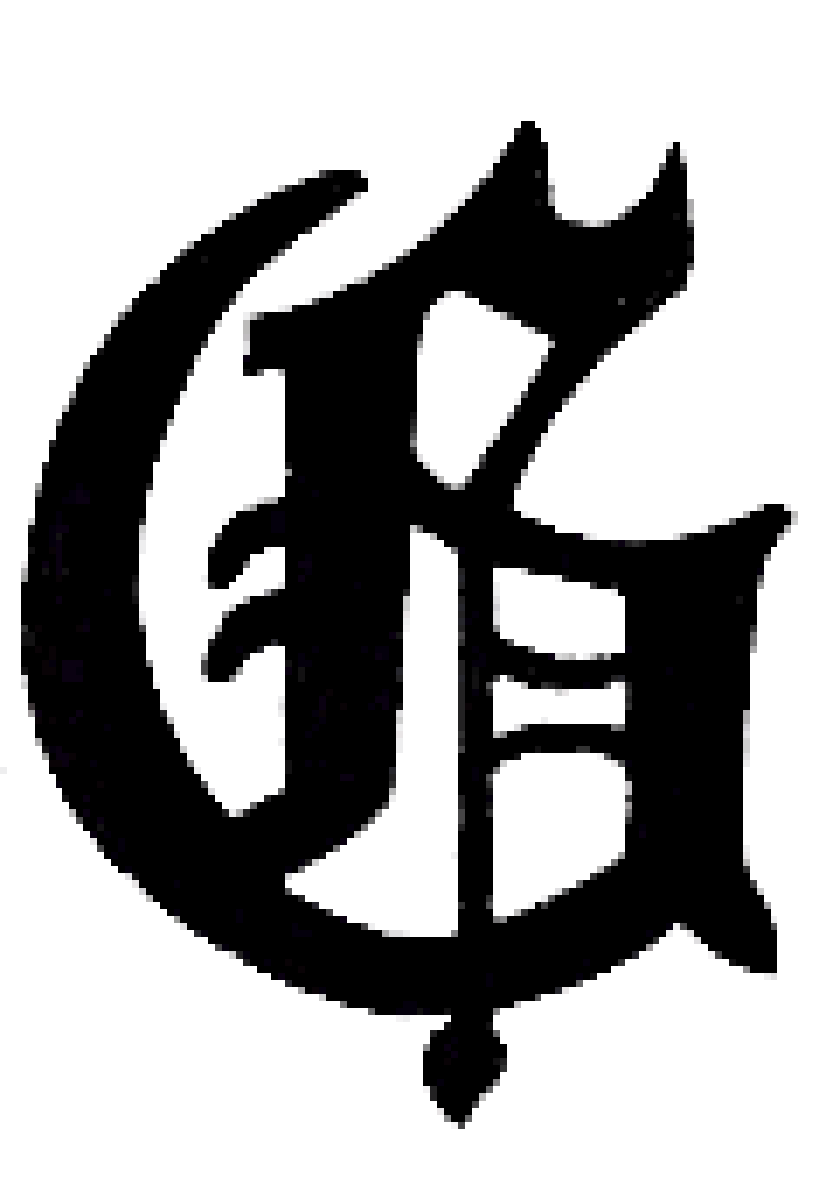 Guelph Minor Baseball Association Inc.5C – 100 Crimea Street, Guelph, ON N1H 2Y6Phone: (519) 836-8771	Fax: (519) 836-7309                     Website: www.gmba.ca 	* E-mail:  office@gmba.caOctober 3rd Board of Directors Meeting MinutesWelcome – 709pm startApproval of October 3rd agenda; motion from Adam Fanjoy, 2nd by Sean Staniforth, carried.Approval of September 5th minutes; motion from Adam Fanjoy, 2nd by Koko Gillis, carried.President’s Report – Adam FanjoyLots of teams to be recognized this year for their achievementsRegular season pennants – Rookie T2, Midget T2Playoff pennants – Rookie T1 & T2, Minor Mosquito T1Playoff finalists – Mosquito T1, Midget T1, Midget T2OBA Champions – Midget T1Dates to be aware ofGMBA AGM – October 22ICBA Gala – October 10 in CambridgeICBA AGM – November 6th in WoodstockOBA AGM – November 15-17 in GuelphSandlot Baseball Proposal – Brodie RichardsPrograms directed towards house league playersA way of organizing house league kids on a diamond but in a very different way than typical league play.Offering logistical help to associations by running tournaments, clinics due to lack in manpower, knowledge and volunteersNot meant to compete with PPA, or GMBA These programs can work on any diamond and will not interfere with house league league playLooking at minor rookie to peewee aged groupsCustomizable to the kids who are interested and their skill level as Sandlot will be very developmentally focusedInsurance will not be an issue.  Will either purchase on own or once diamond is rentedNo umpires are necessary and there will be paid instructorsMarden Proposal – October to DecemberHistory of GMBA clinics run by PPA in the past but Marden contract from October to December is difficult to fill.Sandlot would run clinics to help recover this typically empty time at Marden for 2019Motion put forward by Adam Fanjoy to accept the proposal from Sandlot Baseball to run Marden Clinics as outlined in proposal (see Appendix)2nd by Sean StaniforthQuestions asked about information sharing and that GMBA would like to maintain control over the registrationFriendly amendment to the motion Motion put forth by Adam Fanjoy to accept Marden proposal from Sandlot Baseball with GMBA controlling the registration for the clinicsMotion carriedSandlot Tournament proposalThis would have Sandlot running all Rival Tournaments and any others GMBA would likeThis will be left as an OPEN ITEM for the November meeting once the new Board is selectedICBA Report – Stefanie MocuikAncaster will not be considered as an Interlock to ICBAICBA Coach meeting will now be a webinar debriefingNo rule changes for 2020 season42 total ejections in ICBA with 9 coming from Guelph and 14 happening in GuelphPitch count app is expected to be functional soonOnly 2 games in tournaments per day due to pitch count rulesLocals will need to purchase plate extenders as they will not be provided by ICBA/OBA for Minor MosquitoBest Ever clinic tickets and spots will no longer be help without a chequeEBLO pipeline will now not require a 15U team24hr pass through release instead of a 5 day ICBA will adopt OBA tournament formats18U ICBAs will now be a play off series instead of a tournamentRep Report – Brodie20 teams in Rep for 2020 season which is 3 more than last yearRosters are being prepared by coachesGetting things ready for the new Rep chair House League Report – Jim PriceSee handout from Jim about proposed House League rule changes for 2020Motion to accept all House League rule changes 2nd by Jeff HoffmanMotion carriedTournament Report – Brodie RichardsReports are in to OBAFinancials are in to DonatoSmall loss this year due to attendance and late getting tournaments on OBA websiteEquipment – Vicki MarshallSome outstanding house league equipmentMoving forward with Hometown Sports and house league uniforms for 2020Special Events – Heather SutcliffeCommunications and Special Events should be considered one Propose a yearly calendar put together with anything happening within GMBA to be proactiveSponsorship – Jeff Hoffman1 outstanding sponsorshipRAMP vs GOALLINE – Adam Fanjoy and Libby MalottRAMP has not lived up to what we had hoped.  There are too many issues and poor support from RAMP has prompted us to begin looking elsewhere for registration/umpire and scheduling programs that work together and function efficientlyGMBA has used GOALLINE in the past and will be revisiting it to see if they are the right option for what we are looking forAdam has been in contact with a representative from GOALLINE and will be comparing the two companiesUpdates to comeFinancial ReportDonato reviewed the 2019 budget with the Board membersDiscussion of 50/50 Guelph Storm fundraisers and which teams would be doing them for regular season games.  We have 4 so far this season.Minor Peewee T1 and T2 will take 2 as typically with Cooperstown years this is what GMBA has doneThe 3 minor Rookie teams will take 1 and the new Board will decide how the 4th is dealt withThe Board will purchase the 1000 vouchers which need to be sold along with the 50/50 fundraisersOpen ItemsInvestigation process with Grievance committee to be reviewed and Cory Hanley has provided a starting point for consideration with the report that was sent out to board membersDiamond concerns should be sent to Adam so they can be taken to the City for discussionMotion to adjourn put forth by Adam Fanjoy at 1022pm.  2nd by Sean Staniforth.  CarriedNext meeting will be November 7th at 7pm